Art and Design Resume Template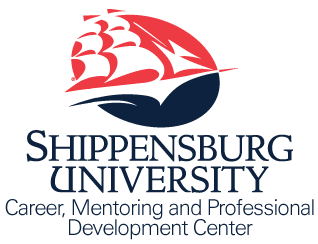 Career, Mentoring, and Professional Development CenterShippensburg University of Pennsylvania career@ship.edu ∙ www.ship.edu/career ∙ 717-477-1484NAMEContact Information (Includes Address, Phone, and Email)EDUCATION/TRAINING (TRAINING is optional)	Bachelor of Arts in Art, Expected Graduation, Month, Year	Pennsylvania Department of Education (PDE) Certification: Art Education (Gr. K-12) 	Minor: (if applicable)		Shippensburg University, Shippensburg, PA	Accredited by the National Council for the Accreditation of Teacher Education (NCATE)	QPA: (list if noteworthy; 3.0+)Possible subheadings under Education: Study Abroad; Honors; Relevant Coursework*LANGUAGES (include level of proficiency)RELEVANT EXPERIENCE (may also include Community Service)Job Title (for Community Service, “Job Title” may be “Volunteer”, “Tutor”, “Coach”), datesOrganization, City, StateDescribe duties/responsibilitiesBe specificUse “buzz” words related to the fieldBegin each bullet with an action verb; No personal pronounsCampus Leadership/Involvement (Highlight any leadership roles or positions held)Leadership Role, Organization (dates)COMMUNITY SERVICE (more passive involvement such as Blood drives, Relay for Life, marathons)Organization (dates); Organization (dates); Organization (dates); Organization (dates); Organization (dates); Organization (dates); Organization (dates); Organization (dates) CERTIFICATIONS/CLEARANCES American Red Cross Adult/Child/Infant CPR, dates       FBI Finger Prints, datesFirst Name, Last Name, Page 2 of 2 (Always best to keep resume to 1 page, however…)PROFESSIONAL MEMBERSHIPS/AFFILIATIONSTitle of Organization, Member since dateTitle of Organization, Member since dateSelected Professional Development/Conferences AttendedTitle of Conference/Seminar/Workshop, Sponsoring Organization/Location, dateTitle of Conference/Seminar/Workshop, Sponsoring Organization/Location, dateTitle of Conference/Seminar/Workshop, Sponsoring Organization/Location, dateRelevant Projects/Research Projects:Title of Project/Research, dates conductedList duties/responsibilities; scope/size of the project; human subject approval (if relevant); funding/financial support of project; outcomes of research/projectWas project submitted/approved for publication?Use past tense action verbs to begin each bulleted statementADDITIONAL EXPERIENCEJob title, Company (dates)Job title, Company (dates)OR: Variety of full-time, part-time, and seasonal positions to finance further educationPROFESSIONAL PORTFOLIO AND REFERENCES available upon requestOther Possible Headings to Incorporate In ResumeComputer Skills; Military History; Campus Leadership/Involvement; Professional Memberships/Affiliations; Adult-Related Care; Youth-Related Care; Business-Related Experience; Non-Profit Experience; Coaching Experience; Publications; College AthleticsArt and Design Resume Example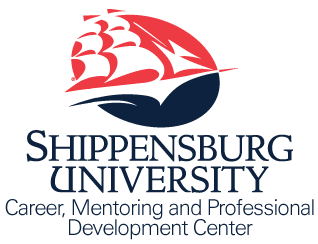 Career, Mentoring, and Professional Development CenterShippensburg University of Pennsylvania career@ship.edu ∙ www.ship.edu/career ∙ 717-477-1484Jon DoeContact Information (145 Deerwalk Rd Oarstone KY, 123-456-7890, and email@domain.com)EDUCATION/TRAINING	Bachelor of Arts in Art, May 2020	Minor: History		Shippensburg University, Shippensburg, PALANGUAGES: French (Advanced, 7 years) Spanish (Advanced, 7 years) German (Proficient, 5 years)RELEVANT EXPERIENCE Cartoon Specialist Intern, Nickelodeon, (May 2019 – August 2019)New York City, NYIllustrated background characters for various shows under short timeframes.Pitched ideas amongst others in creative sessions for color schemes and templates.Transcribed meeting minutes for upper management.      Owner, Create.IT (June 2015 – Present)      Shippensburg, PAFounded local art shop designed to sell original pieces as well as custom orders.Generated revenue of 7,000 in the first six months by using aggressive marketing campaign.Commissioned by local officials to design murals for the general public.Resident Assistant, Shippensburg University (August 2017 – Present)Oversaw 30 to 40 undergraduate students each year in residence hall assigned.Experienced in Living Learning Communities, such as Exploratory Studies and Healthy Living.Maintained professional composure even during high-stress incidences that involved campus police or emergency services.COMMUNITY SERVICE (more passive involvement such as Blood drives, Relay for Life, marathons)Relay for Life (August 2017 – May 2018); Red Cross Blood Drive (April 2020) PROFESSIONAL MEMBERSHIPS/AFFILIATIONSRho Alpha Sigma Member since 2017Harrisburg Young Leaders, Member since 2019